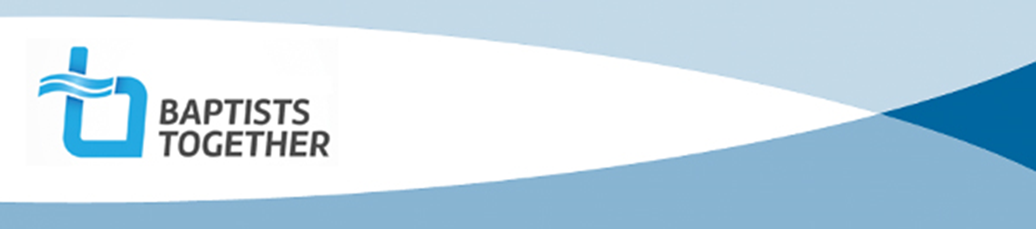 Internship Application Form ExampleBaptist Union of Great Britain, PO Box 44, 129 Broadway, Didcot, Oxon OX11 8RTTel: 01235 517700   Email: isenior@baptist.org.uk    Website: www.baptist.org.uk   BUGB operates as a charitable incorporated organisation (CIO) with registered Charity Number: 1181392Internship Application Form ExampleTaken from the Internship Best Practice Handbook, Appendix 2Internship Application Form Please ensure all fields (including the name on the top of each page) are filled in correctly with as much information as possible. Should you have any questions regarding the internship, or to submit your application, please email us at [contact email address].PERSONAL DETAILSTitle 			Name 							Sex 			D.O.B (DD/MM/YYYY) 						Nationality 				Address 										Town/City 							Country 			Postcode 					Telephone number – mobile 								Email 										OTHER INFOIs there anything else you wish to tell us as you apply for this internship that you feel is important for us to know?Personal REFERENCE                                                                                                                                     This can be a family or church friend who knows you well and who is 18 years old or over.Reference name 									Reference position 									Reference address 									Reference telephone number 							Reference e-mail address 								church leader REFERENCE                                                                                                                          This could be your minister or small group leader or youth worker, for example.Reference name 									Reference position 									Reference address 									Reference telephone number 							Reference e-mail address 								The details that you give us will be held securely and will be used to process your application for the internship. Your contact details will be used by the team to contact you regularly about the course and maybe shared internally with other Intern participants. Work and education:What’s your highest level of education? (e.g. GCSE, BTEC, A Levels, Degree)Church Life:Briefly describe how and when you became a ChristianHow long have you been involved in church life?Which church do you belong to and how long have you been there?Gifting and Abilities:Which area would you be most interested in volunteering with at [Name] Baptist Church?(Children, youth, worship, prayer, community outreach, etc.)What experience or involvement do you have in this area?Please describe any previous experience in Christian or secular work, leadership, or initiatives(e.g., Youth groups, Christian Union, summer camp, paid employment, church service - include anything that has been significant to you)How would you describe your character or temperament?Passions:What are you passionate about? What motivates you?What attracts you specifically to [Name] Baptist Church?What are the main things that you would like to get from the internship? 